CZAS RELAKSU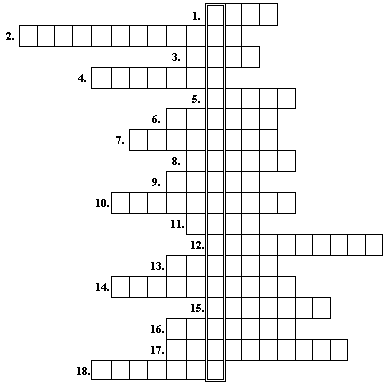 Służba Ratownicza W GórachZnana Dolina W Tatrach, Dolina ................ ...................Skalisty Grzbiet GórskiKwitną Wiosną Na Górskich ŁąkachZnana Miejscowość Wczasowa W Beskidzie Śląskim (Mieszka W Niej Adam Małysz)Najwyższy Szczyt Gór ŚwiętokrzyskichZnana Miejscowość Turystyczna U Stóp TatrOsoba Posiadająca Uprawnienia Do Prowadzenia Wycieczek W Górach, Przewodnik .................. Porywisty, Ciepły, Suchy  Wiatr Od GórW Jakich Górach Leży ŚnieżkaNajwyższy Szczyt TatrNajwiększe Jezioro Górskie W Tatrach ................. ..................Pasmo Górskie W Południowo-Zachodniej PolsceCharakterystyczny Szczyt Pienin Ze Słynną Platformą Widokową ............... .................W Jakim Paśmie Górskim Znajdują Się GorceMiasto Położone U Podnóża ŚnieżkiGrupa Górska Najbardziej Wysunięta Na Południowy-Wschód PolskiOsobliwość Przyrodnicza I Krajobrazowa W Pieninach, .................... DunajcaEkologiaRatuj z nami Ziemię!GAZETKA EKOLOGICZNA ZIELONEGO PATROLU GIMNAZJUM NR 7 W KIELCEACH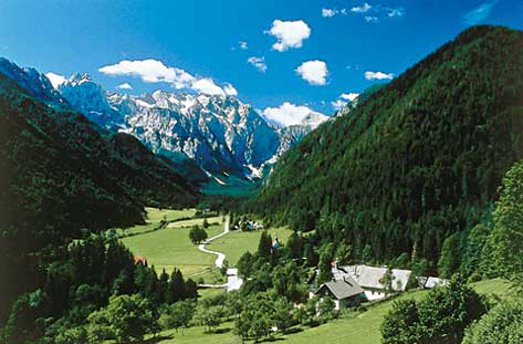 GRUDZIEŃ 2015r.                                                                        2zł   W tym numerze:11 grudnia obchodzony jest Międzynarodowy Dzień Terenów Górskich, dlatego obecny numer gazetki poświęcony będzie Górom Świętokrzyskim, na terenie których mieszkamy.WAŻNE INFORMACJEKonkursy:Zielony Patrol zaprasza wszystkich uczniów do udziału 
w konkursach wewnątrzszkolnych.W każdym konkursie zostaną nagrodzone najlepsze prace.DYPLOM I NAGRODĘ ZWYCIĘZCY OTRZYMAJĄ PODCZAS UROCZYSTEGO ZAKOŃCZENIA ROKU SZKOLNEGOZbiórka surowców wtórnychJak co roku, uczymy się dbać o nasze środowisko. W tym celu organizujemy całoroczną zbiórkę surowców wtórnych: baterii, puszek, makulatury. Zachęcamy wszystkich gimnazjalistów do włączenia się  
w akcję. 
Uczniowie angażujący się w zbiórkę mogą otrzymać kuponiki szczęścia lub oceną za aktywność (jeden raz w semestrze).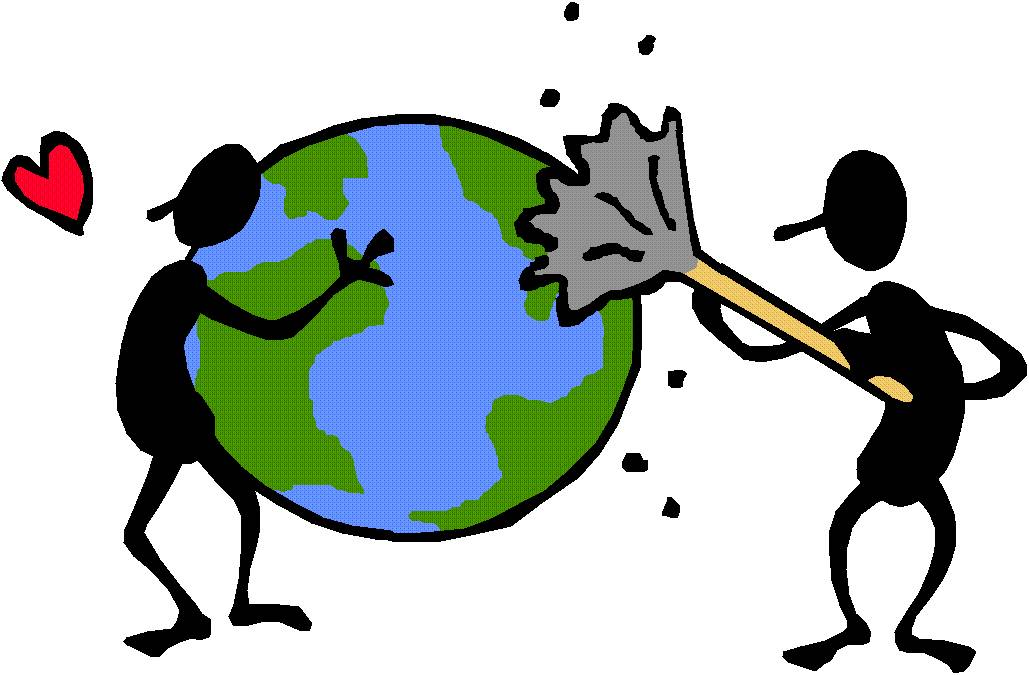 Makulatura – 20 kg- ocena, 10 kg- kupon szczęściaZużyte baterie- 60 baterii- ocena, 40 kupon szczęściaNakrętki- 300 nakrętek- - ocena,250 kupon szczęściaŁysogóry – najwyższe pasmo Gór Świętokrzyskich o długości ok. 25 km. Jedno z nielicznych w Górach Świętokrzyskich pasm, których wysokości względem otaczających je dolin są większe niż 300 m. Rozpoczyna się na północnym zachodzie od przełomu rzeki Lubrzanki,
 a kończy się na południowym wschodzie w okolicach Nowej Słupi. 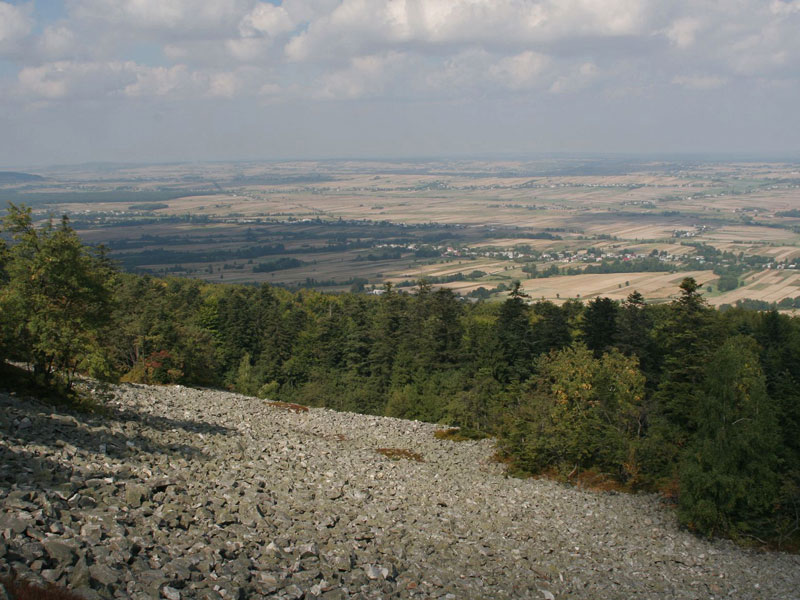 Charakterystyczną cechą Łysogór są często spotykane gołoborza – podszczytowe rumowiska skalne z kambryjskich piaskowców kwarcytowych. Największym jest Gołoborze Kobendzy (od nazwiska przyrodnika Romana Kobendzy) na północnym stoku Łysej Góry.Na początek…..Międzynarodowy Dzień Terenów Górskich (ang. International Mountain Day) – święto obchodzone corocznie 11 grudnia ustanowione przez Zgromadzenie Ogólne ONZ w 2002 roku na zakończenie Międzynarodowego Roku Terenów Górskich nad obchodami, którego patronat objęła Organizacja Narodów Zjednoczonych do spraw Wyżywienia
 i Rolnictwa (FAO).Pierwsze obchody, koordynowane przez FAO, odbyły się w 2003 roku. Trochę dalej….Góry Świętokrzyskie leżą w centralnej części województwa świętokrzyskiego, to najstarsze obok Sudetów góry w Polsce. Najwyższe wzniesienie tych gór to Łysica mająca 612 m n.p.m. leżąca w paśmie Łysogór. Trzon Gór Świętokrzyskich stanowi tzw. pasmo główne, składające się z Pasma Jeleniowskiego, Łysogór
 i Pasma Masłowskiego.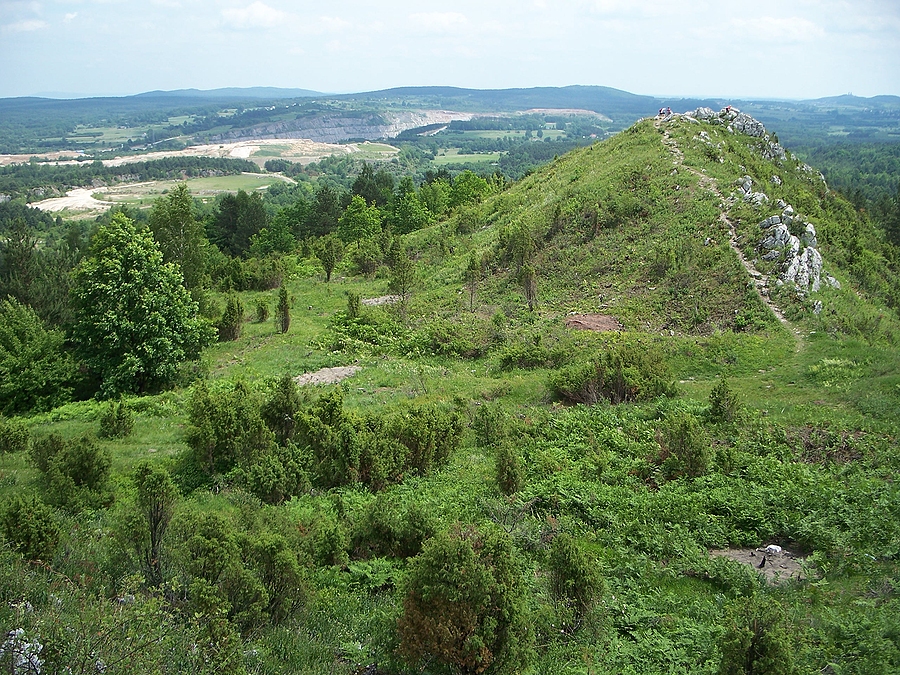 ŚWIĘTOKRZYSKI 
PARK NARODOWY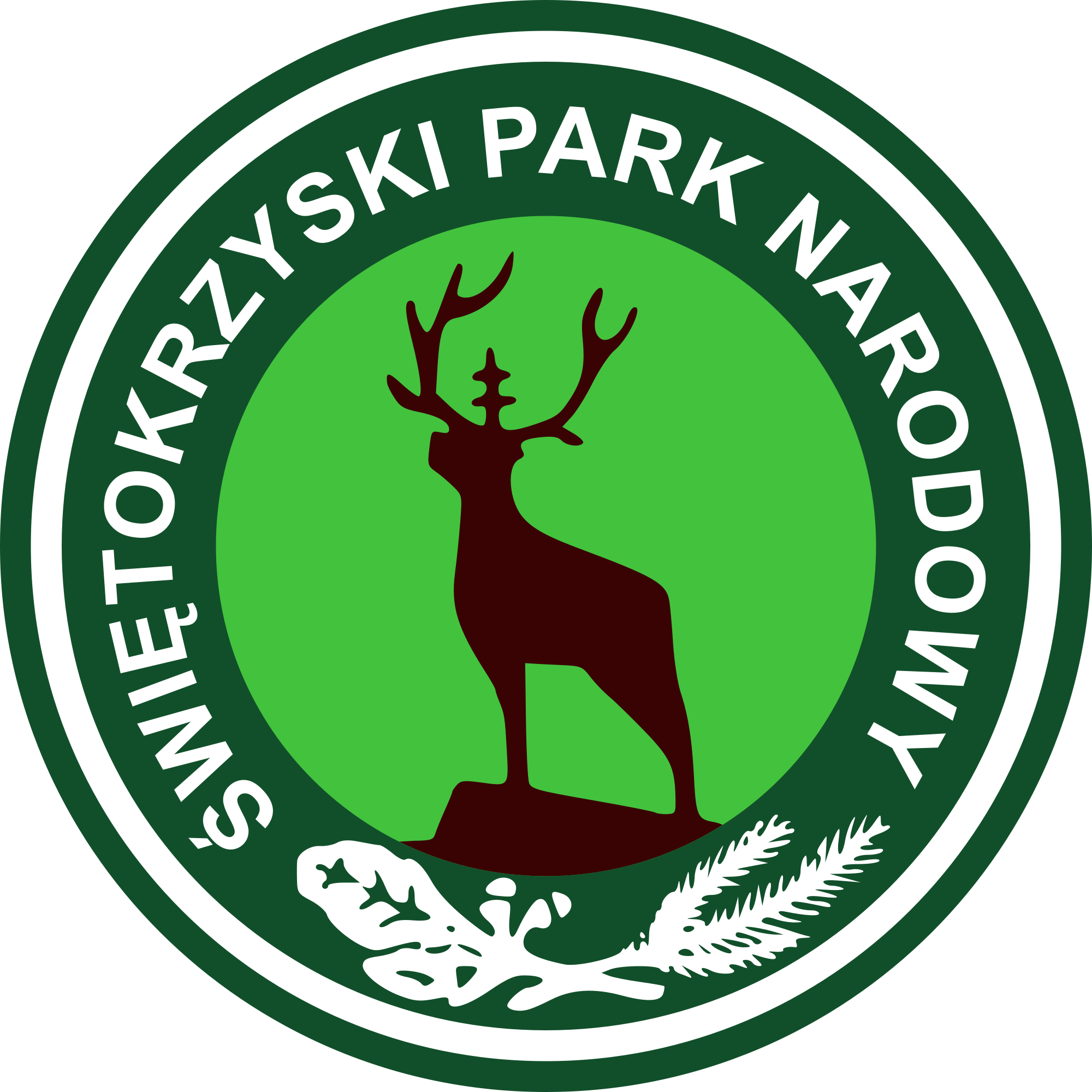 W 1920 r. powstał pierwszy
 w Górach Świętokrzyskich rezerwat ścisły
 na Chełmowej Górze. Objął kompleks lasu
 z naturalnym stanowiskiem modrzewia polskiego. 
W 1924 r. utworzono dwa kolejne rezerwaty: rezerwat na Łysej Górze i Łysicy.
 W 1932 r. częściową ochroną objęto tereny przylegające do istniejących rezerwatów. Poza tym utworzono rezerwat częściowy na Miejskiej Górze. Łączny obszar rezerwatów wynosił wówczas 1347,4 ha i stanowił trzon przyszłego Parku.Po drugiej wojnie światowej kontynuowano starania o objęcie ochroną tego terenu. Ich uwieńczeniem było utworzenie w 1950 roku Świętokrzyskiego Parku Narodowego. W 1996 roku powiększono obszar Parku o cześć Pasma Klonowskiego i kompleks Zapusty.Obecnie teren Parku zajmuje obszar 7626,45 ha, a jego otulina 20786,07 ha. W skład Parku wchodzą: Pasmo Łysogórskie z najwyższymi wzniesieniami w Górach Świętokrzyskich – Łysicą
 (612 m n.p.m.) i Łysą Górą (595 m n.p.m.), część Pasma Klonowskiego z górami: Psarską (415 m n.p.m.), Miejską (426 m n.p.m.) i Bukową (484 m n.p.m.), część Pasma Pokrzywiańskiego
 z Chełmową Górą (351 m n.p.m.), oraz część Doliny Wilkowskiej
 i Dębniańskiej.W Świętokrzyskim Parku Narodowym wyodrębniono obszary podlegające ochronie krajobrazowej, czynnej oraz ścisłej. Na obszarze ochrony ścisłej zabroniono całkowicie ingerencji człowieka. Pozostawiono go swobodnemu oddziaływaniu sił przyrody. W Parku wydzielono pięć takich obszarów, pierwotnie rezerwatów: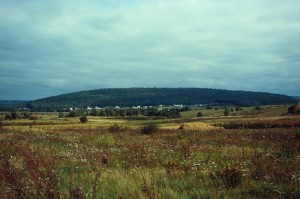 Widok na Chełmową Górę z miejscowości Baszowice„Chełmowa Góra„. Utworzony w 1920 r. w celu ochrony naturalnych stanowisk modrzewia polskiego Larix polonica. Obecnie jego powierzchnia wynosi 13,2 ha. Na tym niewielkim terenie występują lasy grądowe, bory mieszane oraz buczyny.„Święty Krzyż„. Utworzony w 1924 r. Zajmuje obszar 476,9 ha. Rosną tu lasy grądowe, bory jodłowe i buczyny. Bardzo cennym elementem są rozległe gołoborza.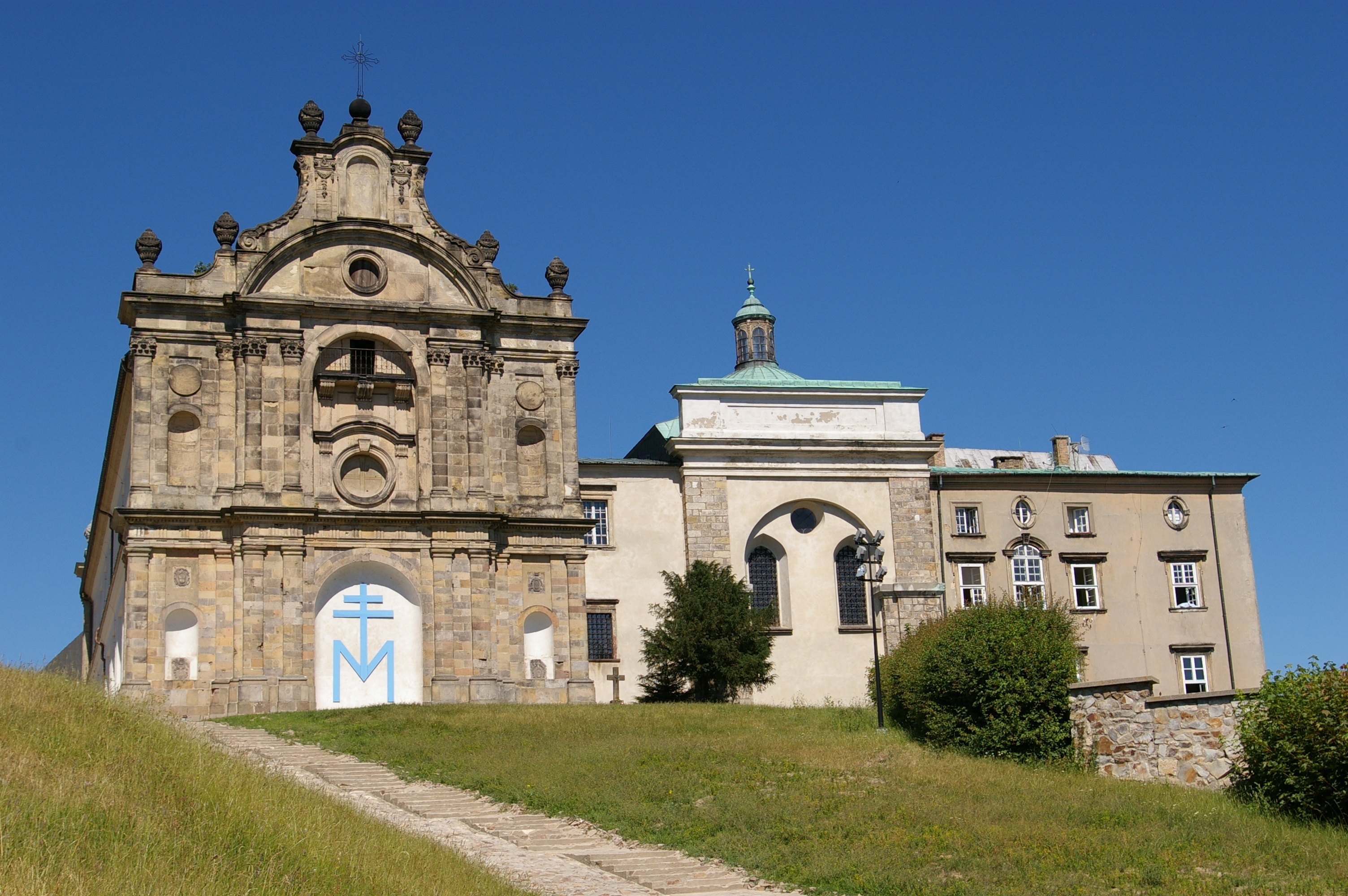 „Łysica„. Utworzony w 1924s r. Powierzchnia rezerwatu to 1186,4 ha. Pod względem przyrodniczym podobny do rezerwatu Św. Krzyż. Występują tu lasy gradowe, bory jodłowe i buczyny oraz gołoborza jeszcze bardziej rozległe niż w rez. Św. Krzyż„Czarny Las„. Utworzony w 1954 r. Obszar wynosi 26,5 ha. Tworzą go lasy mieszane, grądy z udziałem jodły, lipy drobnolistnej, miejscami buka lub olszy czarnej, olsy i łęgi.„Mokry Bór„. Utworzony w 1954 r. o powierzchni 37,9 ha. Obejmuje on jedyne w Parku, niewielkie obszary bagiennego boru trzcinnikowego oraz boru bagiennego i boru świeżego. Występują tu również torfowiska wysokie i przejściowe.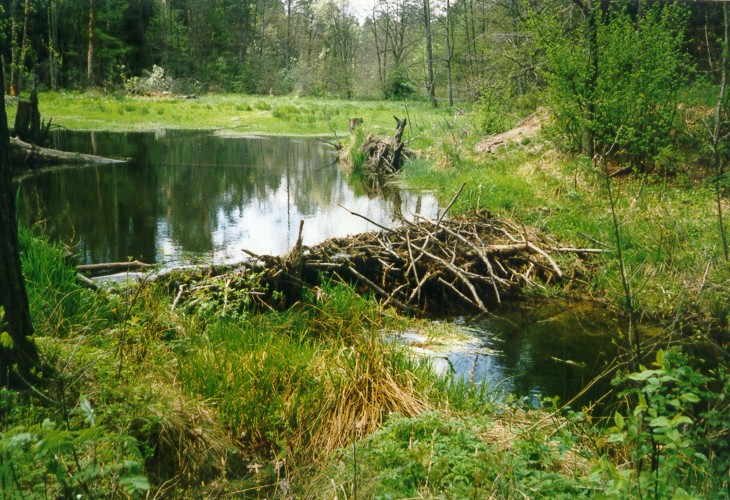 Mokry BórMAPA ŚWIĘTOKRZYSKIEGO PARKU NARODOWEGO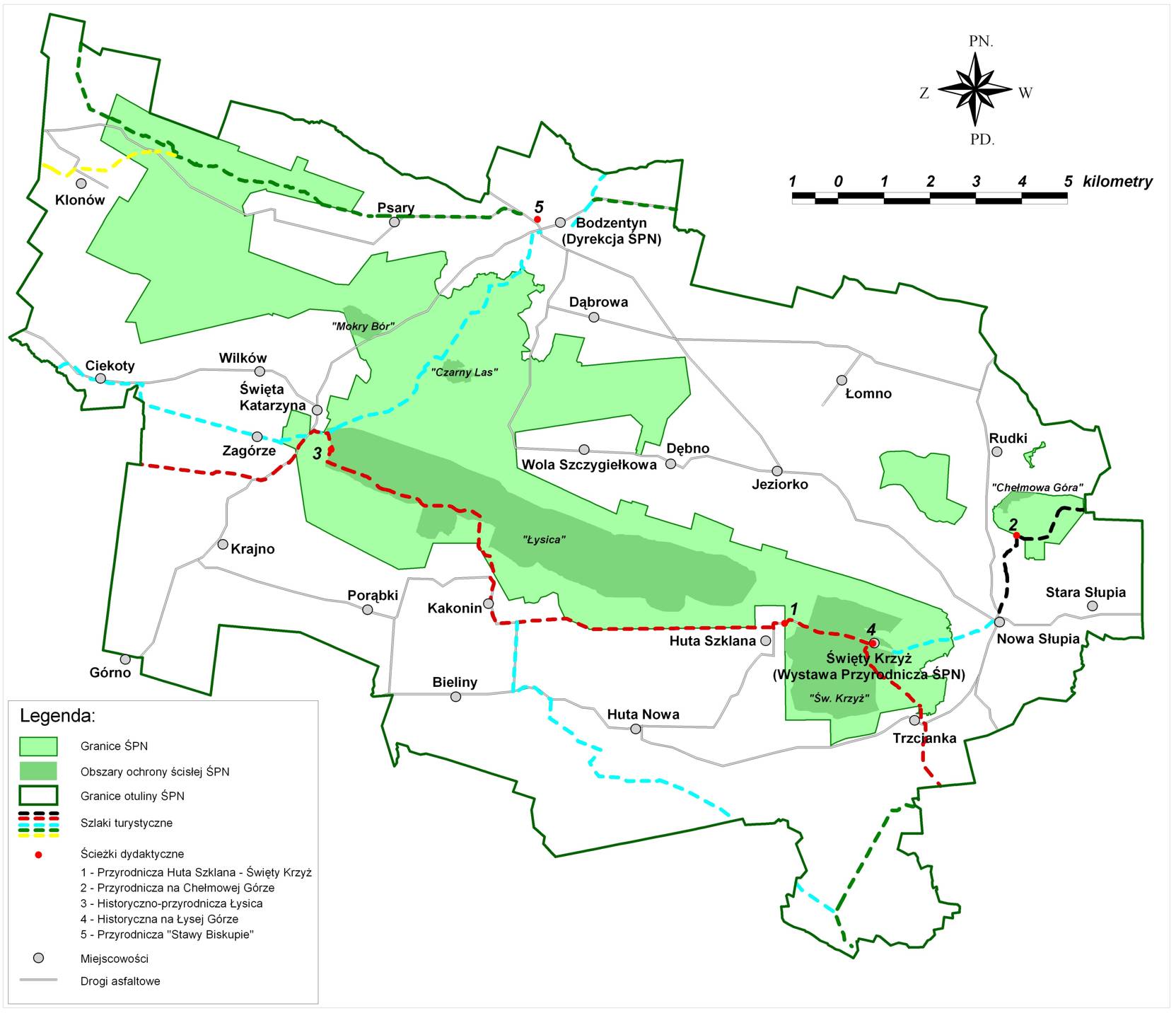 MAPA ŚWIĘTOKRZYSKIEGO PARKU NARODOWEGOŚwiętokrzyski Park Narodowy w liczbachPowierzchnia Parku:       7626,45 haPowierzchnia otuliny:   20 786,07 haDługość granicy :                168 km95% powierzchni parku zajmują lasy23% powierzchni stanowi strefa ochrony ścisłej w której działalność człowieka jest prawnie zabronionaW ekosystemach Parku żyje między innymi:ponad 859 gatunków roślin, w tym 35 gatunków drzewglonów 272 gatunkigrzybów wielkoowocnikowoych ok. 450 gatunkówporosty ok. 340 gatunkówspośród zwierząt:150 gatunków ptaków, w tym 118 gatunków zakłada gniazda w Parku45 gatunków ssaków14 gatunków płazów6 gatunków gadówślimaków lądowych 66 gatunkówpająków 187ponad 1500 gatunków owadów, a wśród nich:motyli 611 gatunków, czerwców 87 gatunków, muchówek 177 gatunkówW Górach Świętokrzyskich występują bardzo rzadkie gatunki flory tj: pięciornik skalny czy zanokcica północna, skalna i murowa. Wśród porostów porastających pozornie martwe pola głazów, będących podstawą egzystencji późniejszych paproci i krzewów, wiele gatunków występuje tutaj od okresu lodowcowego. 
Z objętych ochroną gatunkową roślin zobaczyć można m. in.: cis, bluszcz, wawrzynek wilczełyko, paprocie – pióropusznik strusi i podrzeń żebrowiec, lilia złotogłów, pełnik europejski, parzydło leśne, niektóre storczyki, widłaki.Również fauna znajduje tutaj dobre warunki życia. W Parku bytują wszystkie podstawowe gatunki zwierząt leśnych, a także wiele małych gryzoni. Są to głównie łasice, gronostaje, łosie, dziki i bobry. Ze świata zwierzęcego na uwagę zasługuje zwłaszcza fauna nietoperzy i bezkręgowców. Naliczono ponad 100 gatunków ptaków, z których można wyróżnić gatunki takie, jak:
 orzechówka (na zdjęciu po prawej), bocian czarny, kruk, orlik krzykliwy, sowa uszata, krogulec, krzyżodziób świerkowy, płochacz pokrzywnica, kilka gatunków dzięciołów,
 pliszka górska oraz strzyżyk, mysikrólik.
 Występują gady, płazy i mięczaki. Bogaty
 jest świat owadów, a w nim zwójka jodłowa 
stanowiąca zagrożenie dla jodły.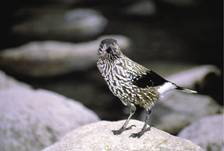 